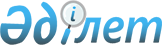 Об организации и проведении в области аукционов по продаже земельных участков и права постоянного землепользования
					
			Утративший силу
			
			
		
					Решение акима Кызылординской области от 14 апреля 1997 года № 475. Зарегистрировано Управлением юстиции Кызылординской области 21 мая 1997 года № 2. Утратило силу постановлением акимата Кызылординской области от 20 декабря 2004 года № 247
      Сноска. Утратило силу постановлением акимата Кызылординской области от 20.12.2004 № 247.
      В соответствии с Указом Президента Республики Казахстан, имеющим силу Закона "О земле" и постановлением Правительства Республики Казахстан от 10 декабря 1996 года № 1511 "Об утверждении Порядка купли-продажи находящихся в государственной собственности земельных участков или права постоянного землепользования", в целях создания наиболее благоприятных условий для рационального и эффективного использования земель, привлечения отечественных и иностранных инвестиций в развитие социальной и инженерной инфраструктуры, стимулирования поступления дополнительных средств в бюджет, обеспечения гласности при предоставлении земельных участков, а также обеспечения твердых гарантий по защите прав инвесторов на землю РЕШИЛ:
      1. Возложить на областной комитет по земельным отношениям и землеустройству, его территориальным органам на местах обязанности представителя /права представлять интересы/ акима области, города, района, поселка по вопросам продажи находящихся в государственной собственности земельных участков или права постоянного землепользования.
      2. Предоставить областному комитету по земельным отношениям и землеустройству право:
      2.1. Совместно с территориальным комитетом по архитектуре и градостроительству подготавливать и представлять на утверждение акимов области, районов, города, поселков перечень земельных участков и права постоянного землепользования имеющих коммерческий интерес для продажи на аукционных торгах.
      2.2. Организации и проведения торгов в строгом соответствии с "Порядком купли-продажи находящихся в государственной собственности земельных участков или права постоянного землепользования", утвержденного постановлением Правительства Республики Казахстан от 10 декабря 1996 года № 1511.
      2.3. Первоочередного согласования и оформления в комитетах и отделах области, районов, города распорядительных и нормативно-правовых документов с установлением контроля за сроками их прохождения по инстанциям.
      2.4. Проводить альтернативные рекламные кампании по земельным участкам и права постоянного землепользования с целью развития здоровой конкуренции и недопущению договорных торгов.
      3. Акимам города, районов оказывать содействие областному комитету по земельным отношениям и землеустройству и его территориальным органам на местах в проведении земельных аукционнов торгов на местах.
					© 2012. РГП на ПХВ «Институт законодательства и правовой информации Республики Казахстан» Министерства юстиции Республики Казахстан
				
      И.О. АКИМА

С. НУРГИСАЕВ
